Date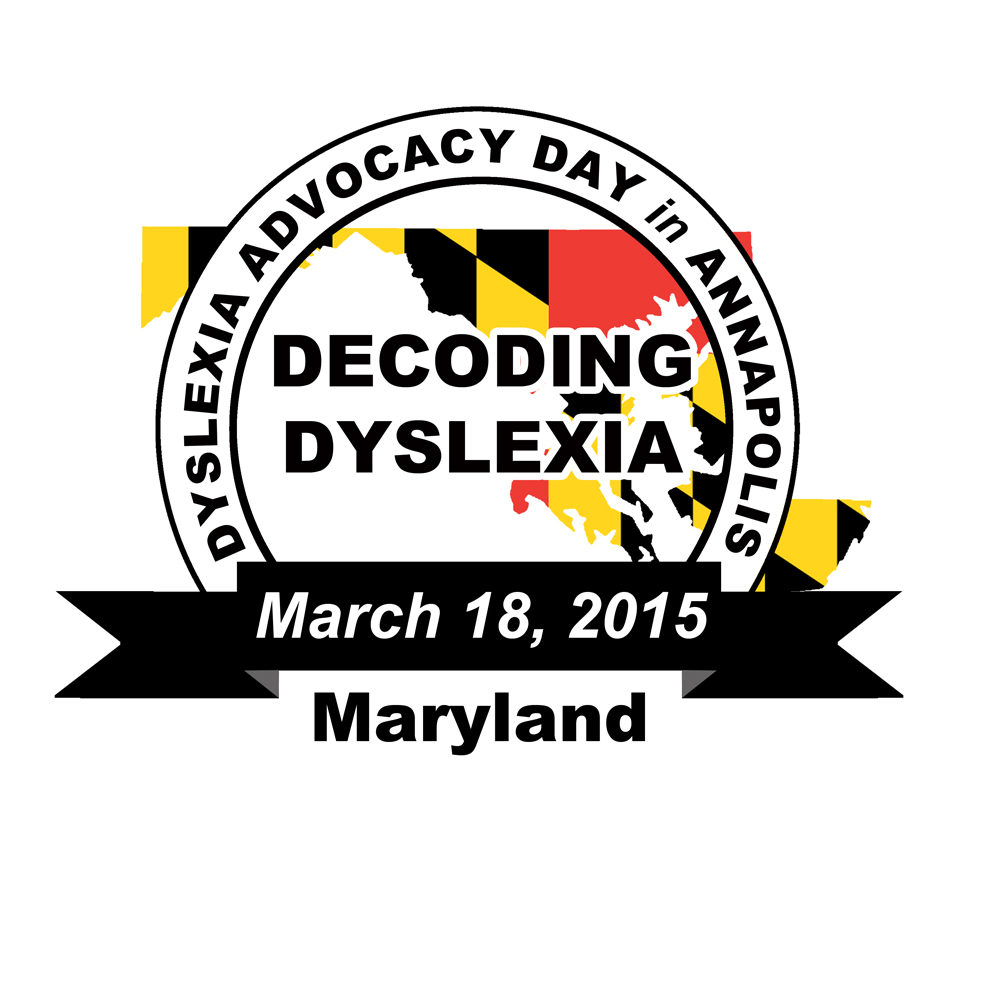 Honorable Senator/Delegate NameAddressAddressDear Delegate/Senator:I hope you are doing well.  I represent Decoding Dyslexia Maryland, a statewide organization concerned about how public schools teach reading to students who struggle.Decoding Dyslexia Maryland is holding Dyslexia Advocacy Day in Annapolis on Wednesday, March 18 and I would like to stop by your office to meet with you about dyslexia between the hours of 10:45 and 3:00pm.  Please let me know what you have available.  There are three relevant bills pending in the State Legislature and we would like your support:House Bill 278 and Senate Bill 15 would establish a Task Force to Study Dyslexia Education Programs in Maryland public schools. House Bill 763 would establish a Task Force to study Effectiveness of Teacher Education Programs in the Instruction of Reading. More specific information regarding these bills can be found at decodingdyslexiamd.weebly.com/stateThank you for your time and attention to this matter and we look forward to hearing from you.Sincerely,NameAddressAddressDecoding Dyslexia MarylandPhone #